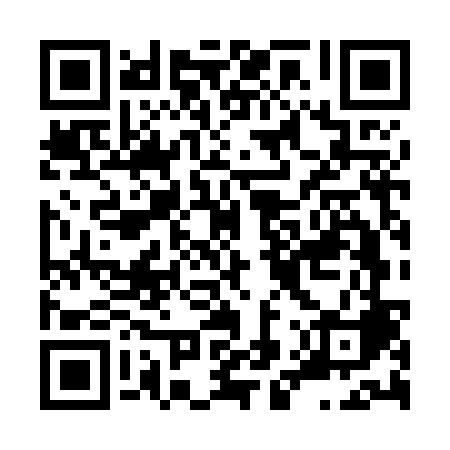 Ramadan times for Suifenhe, ChinaMon 11 Mar 2024 - Wed 10 Apr 2024High Latitude Method: Angle Based RulePrayer Calculation Method: Muslim World LeagueAsar Calculation Method: ShafiPrayer times provided by https://www.salahtimes.comDateDayFajrSuhurSunriseDhuhrAsrIftarMaghribIsha11Mon3:583:585:3511:252:405:165:166:4712Tue3:573:575:3311:252:405:185:186:4913Wed3:553:555:3111:252:415:195:196:5014Thu3:533:535:3011:252:425:205:206:5215Fri3:513:515:2811:242:435:225:226:5316Sat3:493:495:2611:242:435:235:236:5417Sun3:473:475:2411:242:445:245:246:5618Mon3:453:455:2211:232:455:255:256:5719Tue3:433:435:2011:232:465:275:276:5820Wed3:413:415:1911:232:465:285:287:0021Thu3:393:395:1711:232:475:295:297:0122Fri3:373:375:1511:222:485:305:307:0323Sat3:353:355:1311:222:485:325:327:0424Sun3:333:335:1111:222:495:335:337:0525Mon3:313:315:0911:212:505:345:347:0726Tue3:293:295:0811:212:505:355:357:0827Wed3:273:275:0611:212:515:375:377:1028Thu3:243:245:0411:202:515:385:387:1129Fri3:223:225:0211:202:525:395:397:1330Sat3:203:205:0011:202:535:405:407:1431Sun3:183:184:5811:202:535:415:417:161Mon3:163:164:5711:192:545:435:437:172Tue3:143:144:5511:192:545:445:447:193Wed3:123:124:5311:192:555:455:457:204Thu3:103:104:5111:182:555:465:467:225Fri3:073:074:4911:182:565:485:487:236Sat3:053:054:4711:182:575:495:497:257Sun3:033:034:4611:172:575:505:507:278Mon3:013:014:4411:172:585:515:517:289Tue2:592:594:4211:172:585:535:537:3010Wed2:572:574:4011:172:595:545:547:31